Герц Юрий СергееичExperience:Documents and further information:Все сертификаты на должность матроса.Position applied for: Able SeamanDate of birth: 08.01.1987 (age: 30)Citizenship: UkraineResidence permit in Ukraine: NoCountry of residence: UkraineCity of residence: ChornomorskPermanent address: Карла Маркса 21, кв 147Contact Tel. No: +38 (048) 684-39-92E-Mail: gyerts@rambler.ruU.S. visa: NoE.U. visa: NoUkrainian biometric international passport: Not specifiedDate available from: 01.04.2009English knowledge: GoodMinimum salary: 1500 $ per monthPositionFrom / ToVessel nameVessel typeDWTMEBHPFlagShipownerCrewingOrdinary Seaman27.02.2008-30.08.2008PISTISBulk Carrier75631-PANAMAAstir Holding Inc. Majuro Marshall IslanАдриатико БригAble Seaman25.09.2006-29.09.2007PalmyraDry Cargo24062MOLDOVASEA RIVER SHIPPING CO.ПосейдонDeck Cadet01.03.2005-30.05.2006TitanTug Boat03050УкраинаSea comercial port of Ilyichevsk&mdash;Deck Cadet05.09.2004-17.06.2005TitanTug Boat03050УкраинаSea comercial port of Ilyichevsk&mdash;Deck Cadet03.09.2003-20.06.2004TitanTug Boat03050УкраинаSea comercial port of Ilyichevsk&mdash;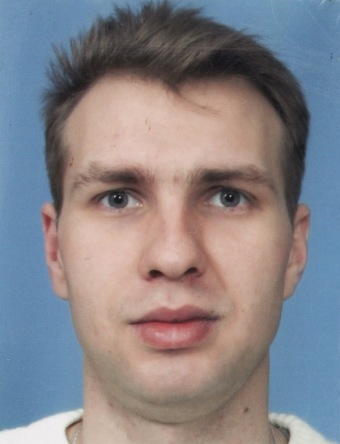 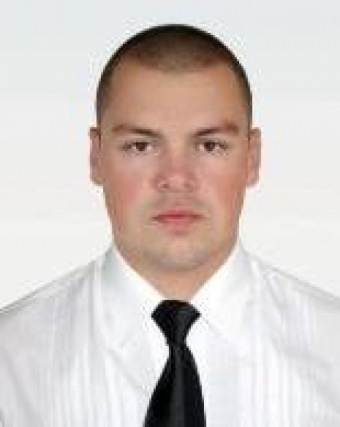 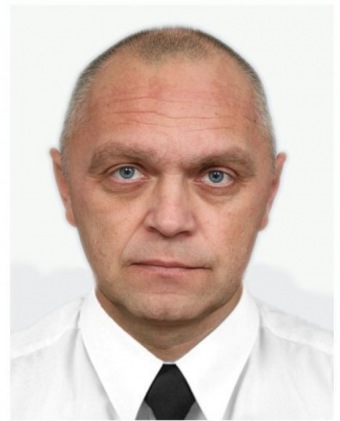 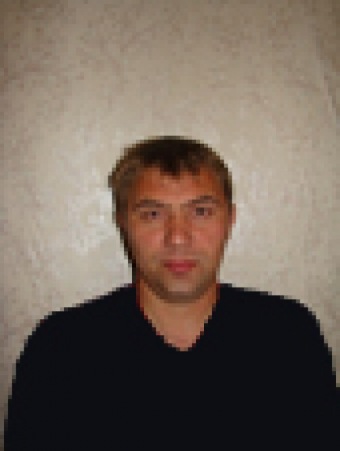 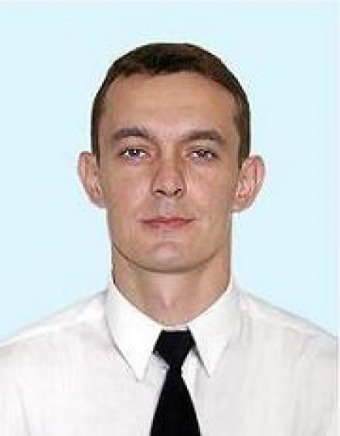 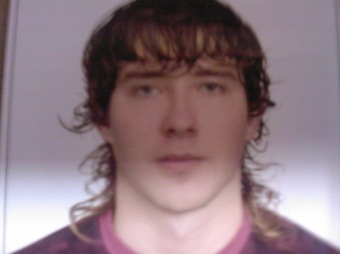 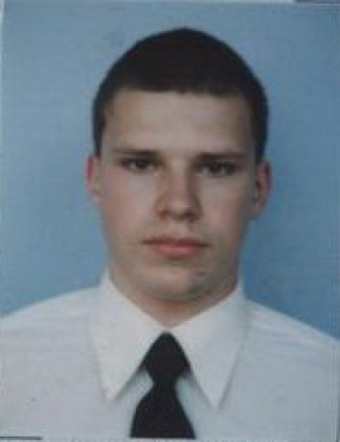 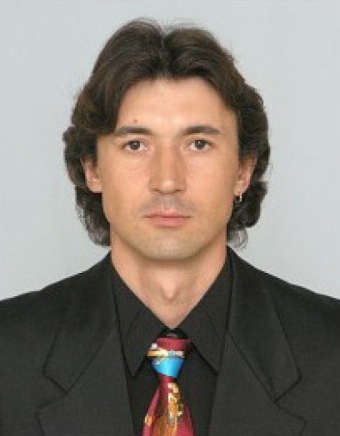 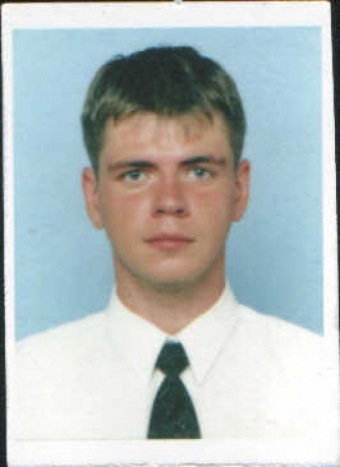 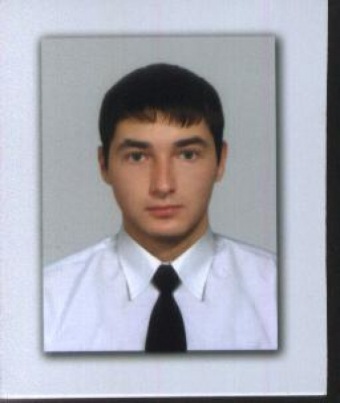 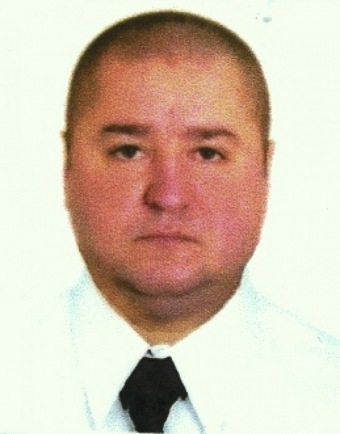 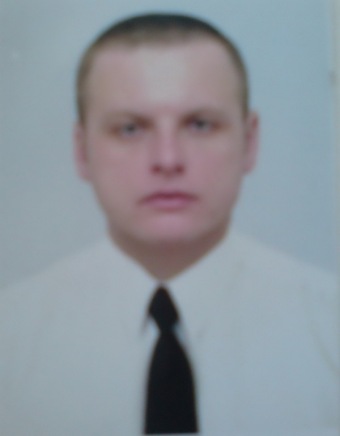 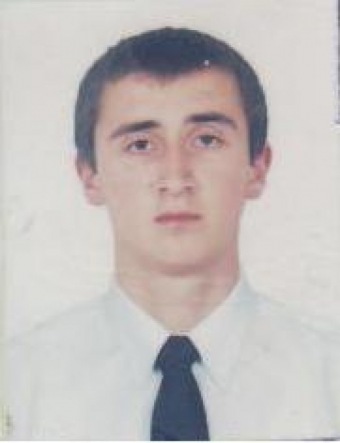 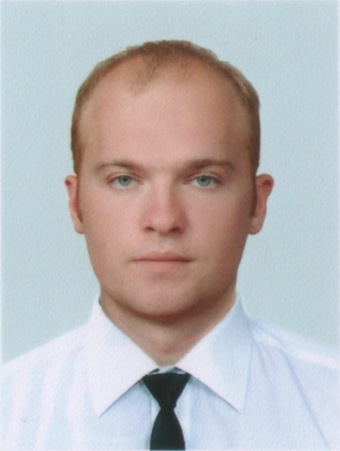 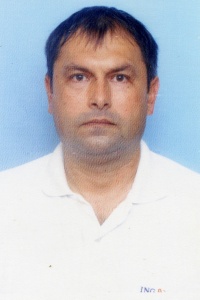 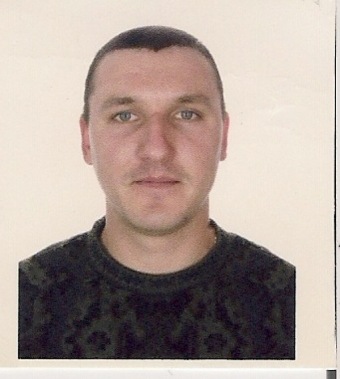 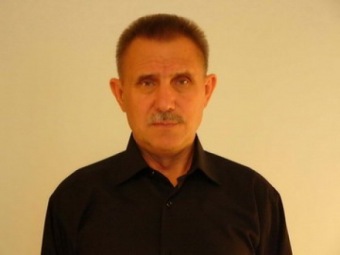 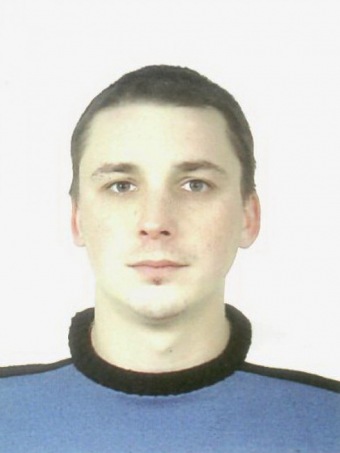 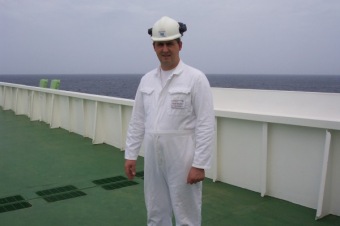 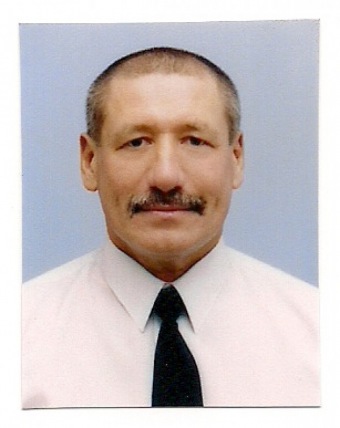 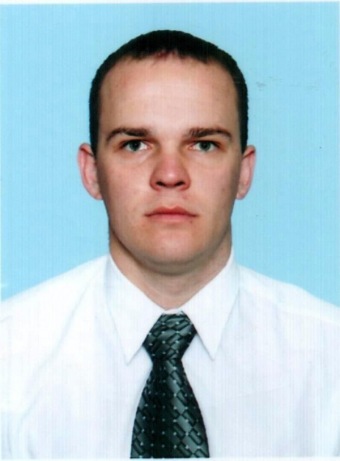 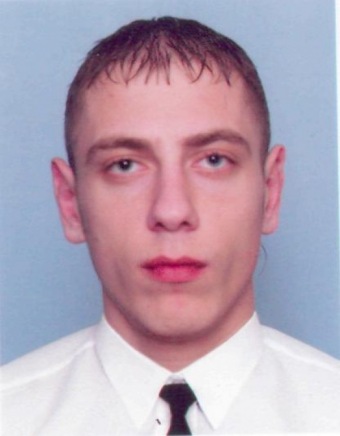 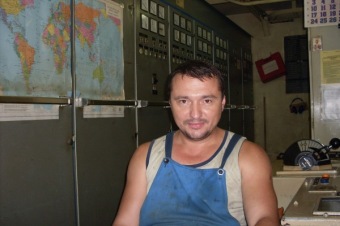 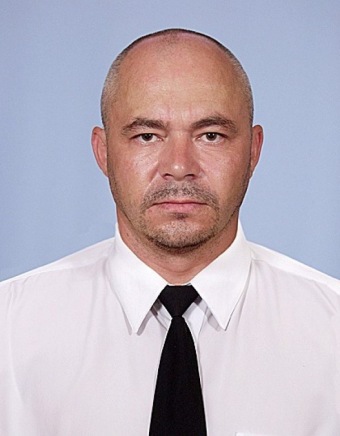 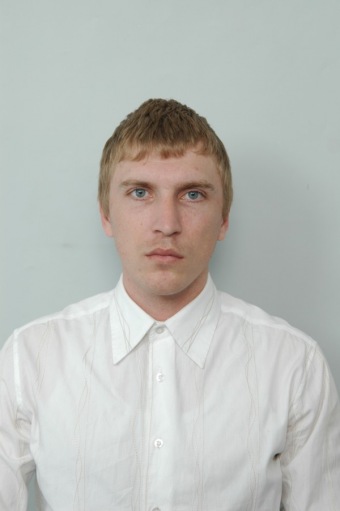 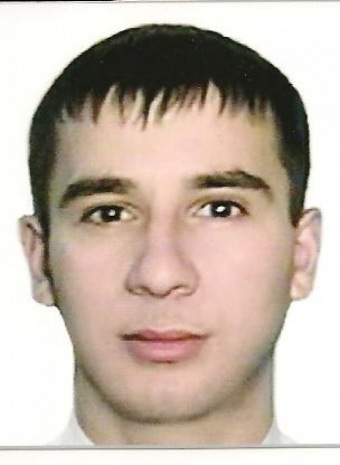 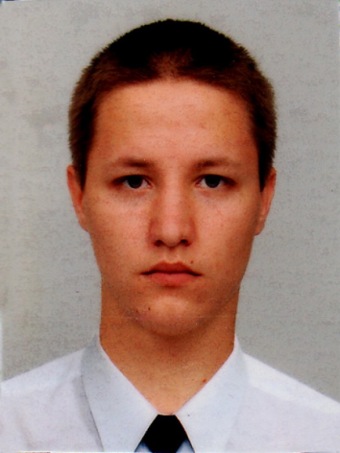 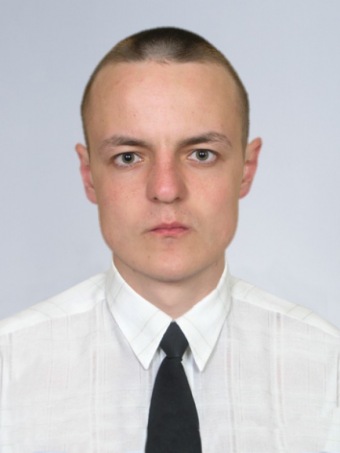 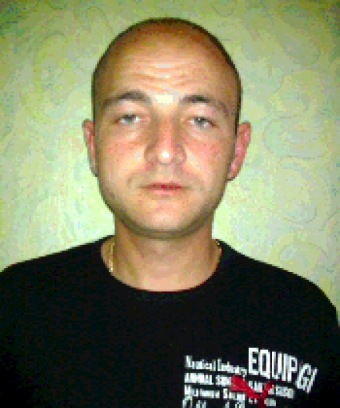 